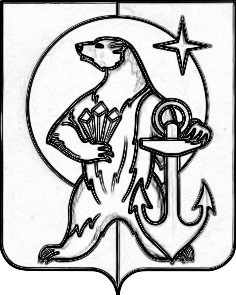 РОССИЙСКАЯ ФЕДЕРАЦИЯ ЧУКОТСКИЙ АВТОНОМНЫЙ ОКРУГМУНИЦИПАЛЬНОЕ БЮДЖЕТНОЕ ОБЩЕОБРАЗОВАТЕЛЬНОЕ УЧРЕЖДЕНИЕ«СРЕДНЯЯ ШКОЛА с. РЫТКУЧИ» ул. Мира, д. 14, с. Рыткучи, Чаунский район, Чукотский автономный округ, 689417,  E-mail: school_ritkuchi@mail.ru,  тел./факс 8 (42737) 95-2-13 от 11.04.2018         №  01-11/195               Ходатайство	Администрация образовательного учреждения ходатайствует о рассмотрении отчета о результатах самообследования муниципального бюджетного общеобразовательного учреждения «Средняя школа с. Рыткучи» за 2017.  	  Отчет о результатах самообследования за 2017 размещен на официальном сайте школы по ссылке: http://schoolritkuchi.ru/nasha-shkola/dokumenty/samoobsledovanie.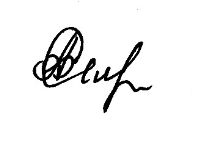  Директор МБОУ  СШ с.Рыткучи                                                                           А.Ф. БеляеваСангаджиева Н.Б.8(42737)95-213